WITAM WAS! Szkoda, że nie możemy zobaczyć się ‘face to face’(twarzą w twarz)  na lekcjach języka angielskiego, ale mam nadzieję, że z Rodzicami również spędzicie wesoło czas, a dla umilenia przesyłam kilka zadań do wykonania w domku  Język angielski: tydzień 29 marca – 5 kwietnia 2021Zakres tematyczny: Wielkanoc. (PSZCZÓŁKI)Poznanie słownictwa o tematyce wielkanocnej:Easter- WielkanocEaster egg- pisankaEaster bunny- króliczek wielkanocnyEaster basket- koszyk wielkanocnyEaster lamb- baranek wielkanocnyEaster chick- kurczaczek wielkanocnyEaster egg hunt- poszukiwanie jajek wielkanocnych Utrwalenie słownictwa w piosence: “The bunnies counting song 1-10. Easter song.”: https://youtu.be/Tyyh8rhwKQ8  - proszę by dzieci spróbowały wykonać polecenia z piosenki (przydatne słówka: hop - kicać, run –biegać,  walk- spacerować, skip- skakać)Zabawy dla PSZCZÓŁECZEK:Easter Puzzles – proszę rodziców o wydrukowanie świątecznych obrazków i przecięcie ich na cztery części. Zadaniem dziecka jest odnalezienie pary i razem z rodzicem nazwanie obrazka w języku angielskim. (można wykorzystać poniższe fiszki)Easter egg hunt – proszę rodziców o wydrukowanie fiszek. Dzieci prosimy o zamknięcie oczu, w tym czasie rodzic chowa fiszki w różnych miejscach w pokoju. Gdy dziecko znajdzie obrazek to próbuje nazwać go w języku angielskim.Dzieci patrzą na dołączoną ilustrację i liczą po angielsku ukryte EASTER EGGS.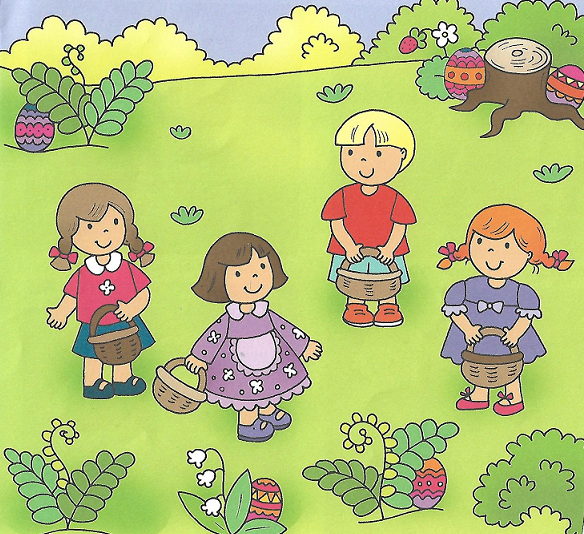 Dzieci rozwiązują kartę pracy. (zad. 1 Nazwij w języku angielskim ilustracje, zad.2 Znajdź różnice – staraj się używać angielskich słówek)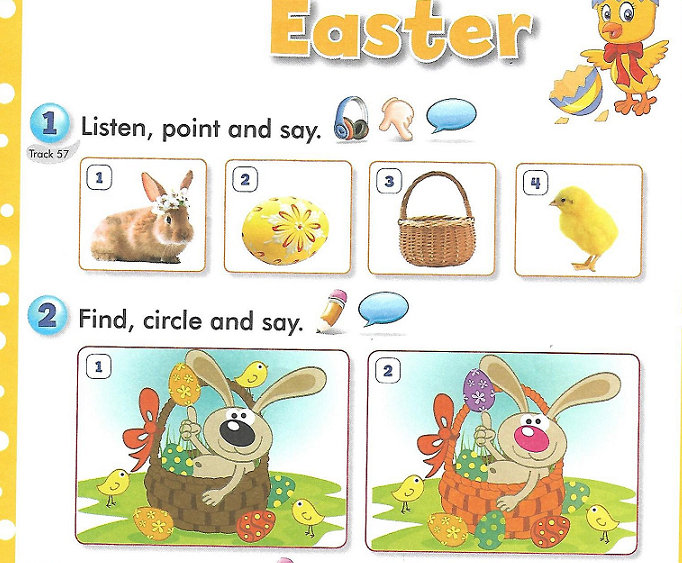 Poniżej fiszki przedstawiające omawiane  słownictwo, które można wykorzystać jako dodatkowy materiał do zapamiętania słówek. Najlepszą zabawą jest: What’s missing? (czego brakuje), polega na tym, że najpierw rodzic czyta głośno każde słówko i prosi dziecko o powtórzenie usłyszanego słowa (dla młodszych grup proszę wybrać maksymalnie 4 słowa a dla starszych do 7), później  dziecko  przygląda się przez chwilę na fiszki, a gdy rodzic poprosi, to dziecko zamyka oczy. 
Kiedy ma zamknięte oczka, rodzic chowa jedną kartę za plecami i prosi o otwarcie oczu oraz zadaje pytanie:  what’s missing? Dziecko próbuje powiedzieć po angielsku jakiej karty brakuje. 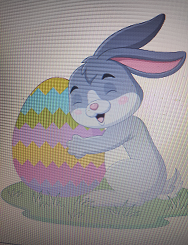 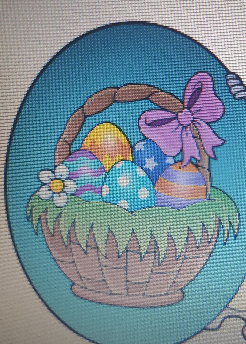 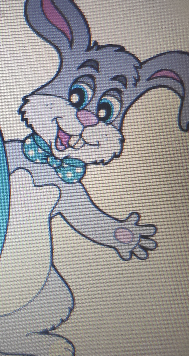 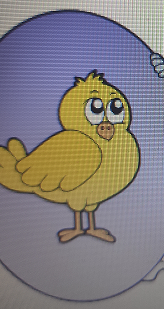 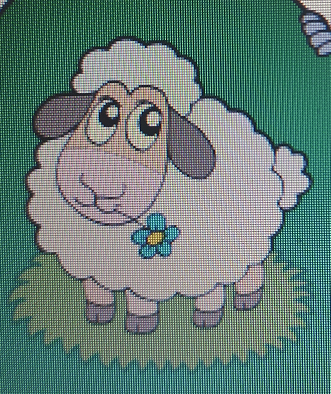 *Wszystkie elementy graficzne są zapożyczone z : „BLIŻEJ PRZEDSZKOLA”.